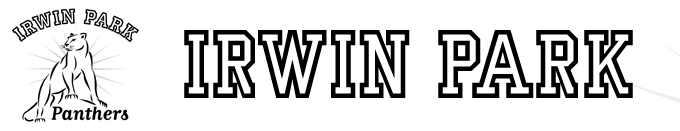 Date | time  | Meeting called by General Meeting Friday October 12th, 2018   9am – 10amTimeItemOwnerOwner9.10Budget UpdateReview of Past Budget:Successful year as the amount raised was significantThe budget is made up of several revenue streams from fundraising events such as multi cultural night, hot lunches, garden sale, Purdy chocolate run etcHot lunches continue to drive the majority of the money for IPPG$151,000 revenue of which we paid out $113,000 for hot lunchesProfit of $37,000 and net profit of $21,000We like to have a minimum of $30,000 in the bank account as a security to know that we have enough money to cover one years worth of expenses – current bank account is at $49,000Other income comes from gaming grants, approx $8,200 – must be used towards non curriculum itemsEvery year a portion of money is given to each teacher for classroom activities.  This also includes programs such as the parents for science and dance.   Review of current budget:Reviewed the upcoming budget with anticipated revenues and expensesLooking to raise money from cheque writing campaign and multi cultural event to go towards the playground approval projectVoted on new budget, all approvedMorag BurkeAllisonMorag BurkeAllisonPlayground ImprovementPresentation by Kira who was very involved with the Pauline Johnson Playground improvement project.  Kira provided a very detailed overview of how they started the process and walked through the different funding models that helped pay for the improvements.  They worked with Stanley King and Lindsay Storry who designed the playground and learning centre.  Stanley King is the creator of the Co-Design process.  He is internationally recognized and published authority on public design participation, and a pioneer in developing methods of public dialogue for citizens of all ages.  This is the perfect time for Irwin Park to explore this in more detail because of the renovations some of these improvements may be  covered by the district.  Next Step:  Stanley King to visit the school, meet with teachers and students and start working on a design concept Approval by all to spent $2,000 to start the design concept 9.50Alex / AllisonAlex / Allison10.55amNew Members at Large – Voted in, approvedAngela DeCotiisRobyn DeCotiisMelanie PrenticeKaty JilaniJeanine MartinAllisonAllison10.00am           Meeting Adjourned                                                                                           Allison10.00am           Meeting Adjourned                                                                                           Allison10.00am           Meeting Adjourned                                                                                           Allison